Картотека дидактических игр по нравственно-патриотическому воспитанию.Составила :воспитатель Завалеева Диана Павловна 1.Дидактическая игра «Герб города»Цель: закрепить представление детей о гербе родного города; уметь выделять герб родного города из других знаков. Материалы: шаблон-образец с изображением герба города; контурный шаблон этого же герба; «мозаика» герба города в разобранном варианте.Ход игры. Детям предлагается рассмотреть герб города и отметить отличительные особенности от гербов других городов нашей страны. Дети по контурному шаблону при помощи шаблона-образца собирают из мозаики герб города. Дети собирают герб без помощи шаблона-образца, опираясь на память. Детям предлагается собрать герб города из отдельных деталей при помощи шаблонов-накладок. Детям предлагаются гербы других городов для подобной же игровой задачи. 2.Дидактическая игра «Путешествие по городу»Цель: знакомить с родным городом.Материал: альбом фотографий родного города.Ход игры: воспитатель показывает детям фотографии достопримечательностей города, предлагает назвать их.3.Дидактическая игра «Флаг России»  Цель: способствовать закреплению знания флага своей страны.Материал: полосы красного, синего и белого цвета.Ход игры: воспитатель показывает детям флаг России, убирает и предлагает выложить разноцветные полоски в том порядке, в котором они находятся на флаге России.  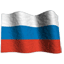 4.Дидактическая игра «Как зовут членов семьи»Цель: закреплять умение детей четко называть членов своей семьи; развивать память, связную речь; воспитывать любовь к своей семье.Ход игры: дети стоят в кругу и по очереди называют членов своей семьи. Например: «Я живу с мамой Наташей, папой Сашей, братом Владиком. У меня есть бабушка Лида, бабушка Вера, дедушка Гриша и дедушка Павел». 5.Дидактическая игра «Профессии»Цель: учить детей узнавать профессию по описанию; совершенствовать знания о профессии взрослых; развивать сообразительность, внимание. Материал: картинки с профессиями взрослых, куклы.Ход игры: воспитатель сообщает детям, что куклы Алена, Настенька, Ксюша и Наташа мечтают стать взрослыми и получить профессию. Воспитатель: «Кем именно они мечтают стать - отгадайте!» Воспитатель описывает профессию взрослого, если дети отгадали, то выставляет картинку с этой профессией. 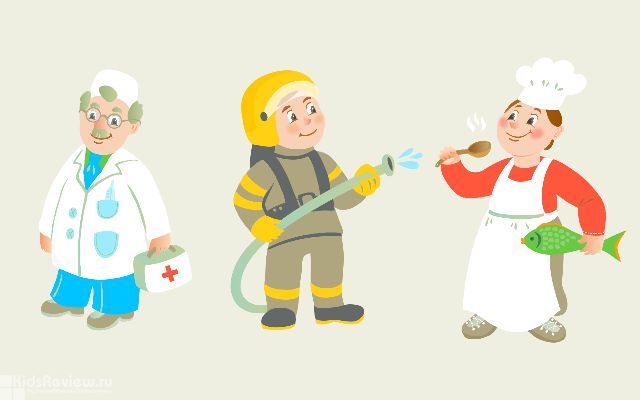 6.Дидактическая игра «Все профессии важны»Цель: закреплять знания детей о профессиях взрослых; подводить к пониманию, что все профессии нужны и важны; развивать память, внимание, мышление.Материал: картинки с профессиями взрослых.Ход игры: воспитатель предлагает рассмотреть картинки с профессиями взрослых, назвать профессию и рассказать о ее важности, полезности. В конце игры воспитатель подводит итог, что все профессии нужны и важны.7.Дидактическая игра «Кому что нужно для работы»Цель: совершенствовать знания детей о профессиях взрослых; находить предметы, необходимые для определенной профессии; развивать память, сообразительность, мышление.Материал: большие картинки с профессиями взрослых (врач, повар, водитель), маленькие карточки с предметами, необходимыми для этих профессий.Ход игры: на стульчиках стоят большие картинки с профессиями взрослых, а на коврике разбросаны карточки с предметами, необходимыми для этих профессий. Детям предлагается взять одну карточку на полу и подойти к картинке с той профессией, для которой нужна эта вещь. Дети объясняют, почему подошли к той или иной картинки с профессией.8.Дидактическая игра «Русские матрешки»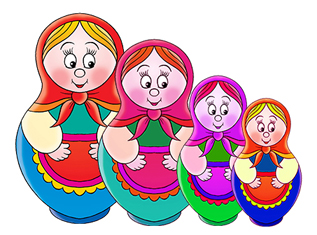 Цель игры: познакомить дошкольников с историей матрёшки, сформировать представления о ней, как о предмете искусства, сделанного руками русских мастеров, развивать сенсорные навыки детей, их умение подбирать детали по цвету, расширять представления о цветовой гармонии, развивать умение собирать матрёшку из нескольких частей по способу мозаики, закреплять умения детей выделять элементы украшения, поддерживать интерес и любознательность, воспитывать любовь и уважение к русскому народному декоративно-прикладному искусству.Ход игры. Основное игровое правило: собрать матрёшку из нескольких частей по способу мозаики.9.Дидактическая игра «Дом, в котором я живу»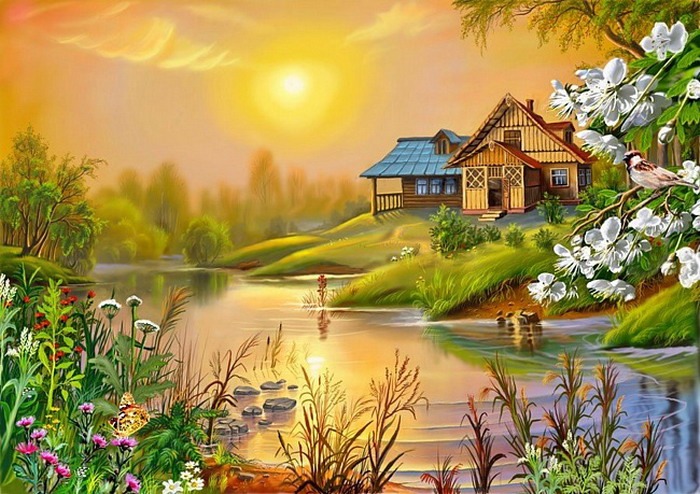 Цели: формировать у детей конкретное представление о доме, как о жилище, которое спасает от ненастья; а также более общее представление, что дом – это место, где живут близкие люди, которые заботятся друг о друге. 
Материал: стены из картона с проёмами для окон и дверей, рисунок дома. 
Ход игры: рассмотреть рисунок дома -Для чего нужна крыша? (Защищает от снега и дождя) -Для чего нужны стены? окна? (Защищают от снега, холода, дождя) Предложить составить дом из частей: -Кто будет жить в твоём доме? Как зовут твою маму (папу, бабушку, дедушку)? -А у тебя есть брат или сестра? Как их зовут? -По какому адресу находится твой дом?10.Дидактическая игра «Помощники в семье»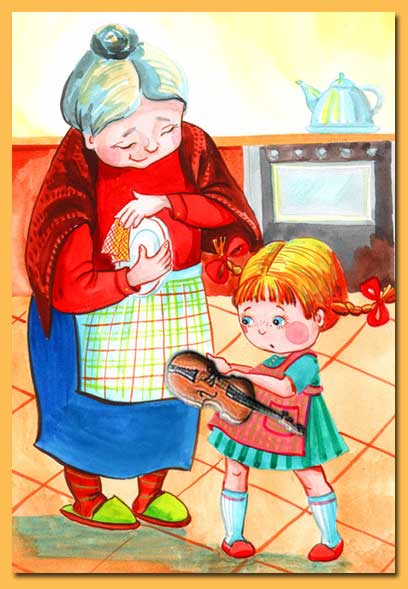 Цели: воспитывать у детей уважение к труду взрослых членов семьи, желание помочь, освободить от хлопот; учить детей строить отношения с другими людьми; развивать речь детей. 
Материалы: сюжетные картинки с бытовыми сценами. 
Ход игры: воспитатель: «У каждого из вас есть своя семья. Семья-это взрослые и дети, которые живут вместе, любят друг друга, заботятся друг о друге. Посмотрите на картинку: -Что делает дедушка. А как помогает малышка? –Расскажи, как ты помогаешь маме (папе, дедушке, бабушке)». 
11.Дидактическая игра «Родословное дерево»
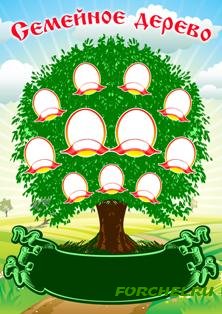 Цель: расширить представление о семье; учить ориентироваться в родословных отношениях; пополнять знания о родных им людях; прививать любовь к ним. 
Материал: 
фотографии членов семьи, рис. генеалогического дерева. 
Ход игры: 
А у тебя есть дедушка? Где он живет? Как его зовут? Сколько ему лет. Какой он? Расскажи, какая у него была профессия раньше. И чем он занимается сейчас. Как часто вы встречаетесь (аналогично о бабушке)? Семья – это взрослые и дети, которые живут вместе, любят друг друга и заботятся друг о друге. У всех вас есть своя семья. (Информация о родословном дереве на обороте).                                                                                    12.Дидактическая игра «Защитники Отечества» Цели: 
1.Сформировать представление об армии, расширить знания детей о службе в армии, научить. 2.Познакомить детей с памятником Защитников Отечества в городе. 3. Воспитывать уважение к военным и желание быть защитником отечества. Ход игры: 
Чтобы защищать наш с тобой покой, существует армия. В ней служат солдаты, офицеры, генералы и адмиралы. Все они называются военными. Военный – очень почётная профессия, ведь они защитники нашей Родины. Какие бывают военные? Танкисты – военные, которые служат на танках. Военные моряки – служат на военных кораблях. Ракетчики – отлично разбираются в ракетной техники. Военные лётчики – летают на военных самолётах и вертолётах. Пограничники – охраняют наши границы от врагов. Артиллеристы – стреляют из огромных пушек и миномётов. Подводники – охраняют наши границы на подводных лодках. Десантники – умеют обезвреживать любого врага, отлично стреляют, прыгают с парашютом. Сапёры – находят и обезвреживают мины, расставленные врагом.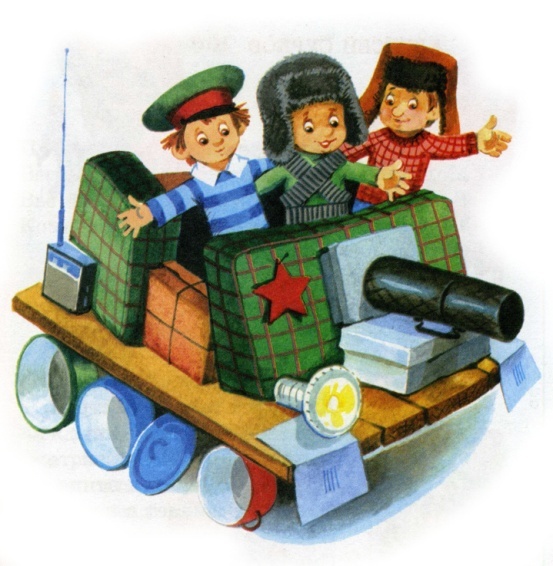 